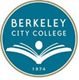 Chairs Council – Meeting Minutes                 Date: January 26, 2024                       Location: TLC (room 341)Zoom Link:  https://peralta-edu.zoom.us/j/84997782187                  Time: 1:30-3:30Chair: Ari KrupnickMission:  Berkeley City College’s mission is to promote student success, to provide our diverse community with educational opportunities, and to transform lives. The College achieves its mission through instruction, student support and learning resources, which enable its enrolled students to earn associate degrees and certificates and to attain college competency, careers, transfer, and skills for lifelong success. Vision: Berkeley City College is a premier, diverse, student-centered learning community, dedicated to academic excellence, collaboration, innovation and transformation. Charge: Keeping in mind BCC’s mission, vision, values, and learning outcomes the Department Chairs Council will serve as the leadership advisory group for matters related to: schedule and program development enrollment management faculty hiring administration of the instructional units including facilities, technology, assessment, and curriculum policies, practices, procedures and processes as they pertain to department affairsMembers of Chairs CouncilMeeting adjourned: 3:00Minutes taken by: Jenny Lowood_x_American Sign Language - Jenny Gough_x_Arts and Cultural Studies – Ari Krupnick_x_CIS/Business/Econ: Paramsothy Thananjeyan_x_Counseling – Luis Chavez_x_English - Adán Olmedo_x_English - Jenny Lowood_x_ESOL – Sepi Hosseini_x_Library – Jenny Yap_x_Math – Claudia Abadia_x_Modern Languages - Fabian Banga _x_MMART – Mary Clarke-Miller_x_MMART – George Peterson_x_Science/Bio/Chemistry – Barbara Des Rochers_x_Science/Bio/Chemistry - Sam Gillette_x_Science/Bio/Chemistry – Randy Yang_x_Social Sciences - Tim Rose
Also in attendance: Kuni Hay, Lilia Chavez, Chris Lewis, Joseph Bielanski, Nima Najari KianfarTime Agenda Topics Facilitators  Minutes/Notes  1:30Call to OrderAri Krupnick1:30-1:35Approval: Agenda, and Minutes from 11/17/23 and 12/8/23Ari KrupnickAll minutes were approved.1:35-Announcement from the Academic SenateMatt FreemanOn February 7, the Academic Senate will be reporting the president’s official response regarding the faculty prioritization list from the chairs.  The Chancellor of the District has reported to the colleges that we continue to have budgetary problems, so BCC will receive no new positions.  Spring 2024 is an election cycle for the department chairs and academic senators.  Matt is encouraging department chairs to promote new leadership from their departments.1:35-1:45A better way to submit syllabi and office hours?Nima Kianfar/Cora LeightonNima presented a proposal from Cora Leighton and himself that syllabi could be submitted using google forms or Microsoft forms rather than Canvas, which would make it easier to access the forms and easier for staff to see who has submitted. There was some discussion about it, but the final resolution was to keep the system we have in place now.1:45-2:40Summer and Fall 24 Schedule DevelopmentKuni Hay/Chris Lewis/Lilia CelhayThe tools for scheduling are available in the Department Chairs’ team folder.  Go from the “department chairs” tile to “schedule development” to “summer and fall 2024 schedule development” to access relevant files.  Our allocation for summer represents a .04 increase from last summer.  The allocation for fall 24 is 93, as opposed to 90.5 (not including dual enrollment). Departmental allocations have not changed.  Use the fall 23 document as a reference, with the awareness that the five-digit codes will be inaccurate.  The deadline for the first round of schedules for summer and fall is February 9th.  2:40-2:50Review Spring 24 Chairs Council ActivitiesKuni Hay Kuni reminded us that there is a team folder for “chairs’ activities.”  Kuni mentioned the need to address allocation for chairs.  The deadline to choose chairs for next year is May 1.2:50-3:00Faculty Prioritization Taskforce UpdatesAriThe Task Force has met once.  3:00-AnnouncementsNext Meeting: 2/9/24 3:00Meeting Adjourned